РЕШЕНИЕ
Глазовской городской Думы
седьмого созыва                                   № 89									28 апреля 2021 годаО представлении к награждению Почётной грамотой Государственного Совета Удмуртской РеспубликиВ соответствии с постановлением Президиума Государственного Совета Удмуртской Республики от 21.06.2005 № 545-III «Об утверждении Положения о Почётной грамоте Государственного Совета Удмуртской Республики», руководствуясь Уставом муниципального образования «Город Глазов»,Глазовская городская Дума решает:Представить к награждению Почётной грамотой Государственного Совета Удмуртской Республики: 1) за многолетний добросовестный труд, большой вклад в развитие отрасли социальной защиты населения города Глазова и Глазовского района и в связи с Днем социального работника Микерину Елену Николаевну, заведующую отделом пособий и компенсационных выплат Управления социальной защиты населения в городе Глазове;2) за многолетний и добросовестный труд в деле охраны и здоровья населения и в связи с Днем медицинского работника:Булатову Ольгу Юрьевну, врача по лечебной физкультуре отделения лечебной физкультуры поликлиники восстановительного лечения Бюджетного учреждения здравоохранения Удмуртской Республики «Глазовская межрайонная больница Министерства здравоохранения Удмуртской Республики;Евдокимову Маргариту Михайловну, старшую медицинскую сестру взрослой поликлиники № 1 Бюджетного учреждения здравоохранения Удмуртской Республики «Глазовская межрайонная больница Министерства здравоохранения Удмуртской Республики;Трефилову Ольгу Владимировну, заведующую отделом медицинской статистики – медицинский статистик Бюджетного учреждения здравоохранения Удмуртской Республики «Глазовская межрайонная больница Министерства здравоохранения Удмуртской Республики;Зорину Татьяну Вячеславовну, фельдшера фельдшерско-акушерского пункта д. Пусошур Бюджетного учреждения здравоохранения Удмуртской Республики «Глазовская межрайонная больница Министерства здравоохранения Удмуртской Республики;Ичетовкину Наталью Валентиновну, врача-невролога детской поликлиники № 3 Бюджетного учреждения здравоохранения Удмуртской Республики «Глазовская межрайонная больница Министерства здравоохранения Удмуртской Республики;Кубикова Олега Владимировича, врача-хирурга хирургического отделения Бюджетного учреждения здравоохранения Удмуртской Республики «Глазовская межрайонная больница Министерства здравоохранения Удмуртской Республики;Русских Людмилу Егоровну, операционную медицинскую сестру гнойного хирургического отделения Бюджетного учреждения здравоохранения Удмуртской Республики «Глазовская межрайонная больница Министерства здравоохранения Удмуртской Республики;Ушакову Татьяну Петровну, операционную медицинскую сестру операционного блока Бюджетного учреждения здравоохранения Удмуртской Республики «Глазовская межрайонная больница Министерства здравоохранения Удмуртской Республики;Чупину Галину Елизаровну, фельдшера-лаборанта клинико-диагностической лабораторий Бюджетного учреждения здравоохранения Удмуртской Республики «Глазовская межрайонная больница Министерства здравоохранения Удмуртской Республики;Шевелеву Светлану Георгиевну, врача-акушера-гинеколога родильного отделения Бюджетного учреждения здравоохранения Удмуртской Республики «Глазовская межрайонная больница Министерства здравоохранения Удмуртской Республики.ПредседательГлазовской городской Думы		     И.А. Волковгород Глазов«28» апреля 2021 года Городская Дума муниципального образования «Город Глазов»(Глазовская городская Дума)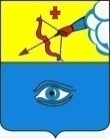 «Глаз кар» муниципал кылдытэтлэн кар Думаез (Глаз кар Дума)